HFT Brokers Dom Maklerski S.A.Wynik to zysk 1 746 złotych i 67 groszy. Rentowność (wynik/aktywa początkowe) to (11 746,67/10 000)*100-100, czyli + 17,5 %Account: 109659Account: 109659Name: Demo-1Name: Demo-1Name: Demo-1Name: Demo-1Name: Demo-1Currency: PLNCurrency: PLNLeverage: 1:100Leverage: 1:1002015 November 6, 20:532015 November 6, 20:532015 November 6, 20:53Closed Transactions:Closed Transactions:Closed Transactions:Closed Transactions:Closed Transactions:Closed Transactions:Closed Transactions:Closed Transactions:Closed Transactions:Closed Transactions:Closed Transactions:Closed Transactions:Closed Transactions:TicketOpen TimeTypeSizeItemPriceS / LT / PClose TimePriceCommissionTaxesSwapProfit6624572015.10.15 09:44:38balance00 Pierwsza wpłata00 Pierwsza wpłata00 Pierwsza wpłata00 Pierwsza wpłata00 Pierwsza wpłata00 Pierwsza wpłata00 Pierwsza wpłata00 Pierwsza wpłata00 Pierwsza wpłata00 Pierwsza wpłata10 000.007035622015.10.25 23:50:25sell0.10audnzd1.069191.081800.000002015.10.27 08:58:041.069610.000.00-0.14-11.037038252015.10.26 00:12:05sell0.10audnzd1.069111.081800.000002015.10.27 08:58:071.069640.000.00-0.14-13.917038272015.10.26 00:12:24sell0.10audnzd1.069111.081800.000002015.10.27 08:58:201.069670.000.00-0.14-14.707053752015.10.26 08:02:25sell0.10platin996.031028.000.002015.10.27 15:26:17992.480.000.000.0068.907236602015.10.27 08:58:36sell0.30eurgbp0.720090.000000.000002015.10.28 19:07:010.717590.000.00-0.89448.057363512015.10.27 20:06:46buy0.10us5002055.92005.00.02015.10.27 21:40:512063.70.000.000.00151.187421092015.10.28 10:54:53buy0.10fr404884.70.00.02015.10.28 17:56:494889.80.000.000.0021.867447562015.10.28 14:01:48sell0.10eurgbp0.724670.000000.000002015.10.28 17:56:530.722300.000.000.00140.707566272015.10.28 21:30:27sell0.30euraud1.536071.578400.000002015.11.03 05:40:081.530170.000.0031.21492.757701742015.10.29 18:17:17sell0.10euraud1.548300.000000.000002015.10.30 07:39:201.545770.000.001.7370.097716362015.10.29 21:03:48sell0.10euraud1.552230.000000.000002015.10.30 07:39:231.545750.000.001.73179.507732652015.10.30 07:39:37sell0.20euraud1.545340.000000.000002015.10.30 17:55:381.543670.000.000.0091.928015402015.11.02 14:30:04buy0.10copper230.62222.000.002015.11.02 16:43:02230.880.000.000.0025.118032352015.11.02 16:44:30buy0.10xagusd15.3390.0000.0002015.11.02 19:01:2615.3620.000.000.0044.448046942015.11.02 19:20:52buy0.10copper231.670.000.002015.11.03 05:40:22232.280.000.000.0058.888070022015.11.03 05:46:41sell0.10eurgbp0.714140.000000.000002015.11.03 16:19:190.711710.000.000.00145.108070072015.11.03 05:49:15sell0.10audnzd1.067880.000000.000002015.11.05 11:36:561.080980.000.00-0.39-337.548070082015.11.03 05:51:52buy0.10au2005214002015.11.03 07:16:2652250.000.000.00106.198071012015.11.03 07:21:55buy0.10au2005230002015.11.04 13:18:4452380.000.000.0077.478135602015.11.03 16:19:53sell0.10audnzd1.073750.000000.000002015.11.05 11:36:581.080980.000.00-0.39-186.298200352015.11.04 09:37:49buy0.10nzdjpy80.6230.0000.0002015.11.05 11:37:0080.5080.000.004.05-36.788227492015.11.04 13:21:03buy0.10us20001189.50.00.02015.11.04 14:39:371190.50.000.000.0038.848282232015.11.04 18:57:11buy0.10us20001185.10.00.02015.11.04 20:02:391185.50.000.000.0015.628286962015.11.04 20:03:00buy0.10nzdjpy79.99779.94880.4002015.11.04 20:03:3679.9460.000.000.00-16.37[sl][sl][sl]8287002015.11.04 20:04:12buy0.10nzdjpy80.0040.0000.0002015.11.05 06:57:0180.1500.000.004.0546.878300052015.11.05 06:57:13buy0.10nzdjpy80.1980.0000.0002015.11.05 11:37:0280.5080.000.000.0099.140.000.0040.681 705.99Closed P/L:Closed P/L:Closed P/L:Closed P/L:Closed P/L:Closed P/L:Closed P/L:Closed P/L:Closed P/L:Closed P/L:Closed P/L:Closed P/L:1 746.671 746.67Open Trades:Open Trades:Open Trades:Open Trades:Open Trades:Open Trades:Open Trades:Open Trades:Open Trades:Open Trades:Open Trades:Open Trades:Open Trades:Open Trades:TicketOpen TimeTypeSizeItemPriceS / LT / PPriceCommissionTaxesSwapProfitNo transactionsNo transactionsNo transactionsNo transactionsNo transactionsNo transactionsNo transactionsNo transactionsNo transactionsNo transactionsNo transactionsNo transactionsNo transactions0.000.000.000.00Floating P/L:Floating P/L:0.000.00Working Orders:Working Orders:Working Orders:Working Orders:Working Orders:Working Orders:Working Orders:Working Orders:Working Orders:Working Orders:Working Orders:Working Orders:Working Orders:Working Orders:TicketOpen TimeTypeSizeItemPriceS / LT / PMarket PriceMarket PriceNo transactionsNo transactionsNo transactionsNo transactionsNo transactionsNo transactionsNo transactionsNo transactionsNo transactionsNo transactionsNo transactionsNo transactionsNo transactionsSummary:Summary:Summary:Summary:Summary:Summary:Summary:Summary:Summary:Summary:Summary:Summary:Summary:Summary:Deposit/Withdrawal:Deposit/Withdrawal:10 000.0010 000.00Credit Facility:Credit Facility:Credit Facility:Credit Facility:0.00Closed Trade P/L:Closed Trade P/L:1 746.671 746.67Floating P/L:Floating P/L:Floating P/L:Floating P/L:0.00Margin:Margin:Margin:0.000.00Balance:Balance:11 746.6711 746.67Equity:Equity:Equity:Equity:11 746.67Free Margin:Free Margin:Free Margin:11 746.6711 746.67Details:Details:Details:Details:Details:Details:Details:Details:Details:Details:Details:Details:Details:Details: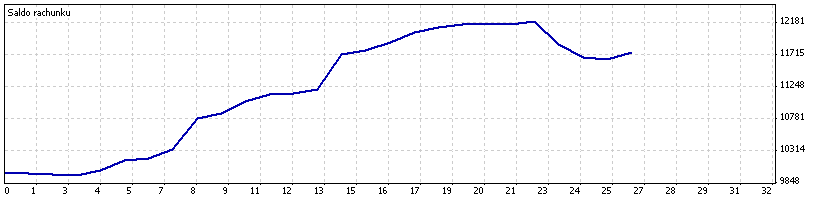 Gross Profit:Gross Profit:2 360.442 360.44Gross Loss:Gross Loss:Gross Loss:Gross Loss:613.77Total Net Profit:Total Net Profit:Total Net Profit:1 746.671 746.67Profit Factor:Profit Factor:3.853.85Expected Payoff:Expected Payoff:Expected Payoff:Expected Payoff:67.18Absolute Drawdown:Absolute Drawdown:40.0640.06Maximal Drawdown:Maximal Drawdown:Maximal Drawdown:Maximal Drawdown:557.34 (4.57%)Relative Drawdown:Relative Drawdown:Relative Drawdown:4.57% (557.34)4.57% (557.34)Total Trades:Total Trades:2626Short Positions (won %):Short Positions (won %):Short Positions (won %):Short Positions (won %):13 (61.54%)Long Positions (won %):Long Positions (won %):Long Positions (won %):13 (84.62%)13 (84.62%)Profit Trades (% of total):Profit Trades (% of total):Profit Trades (% of total):Profit Trades (% of total):Profit Trades (% of total):Profit Trades (% of total):Profit Trades (% of total):Profit Trades (% of total):19 (73.08%)Loss trades (% of total):Loss trades (% of total):Loss trades (% of total):7 (26.92%)7 (26.92%)LargestLargestprofit trade:profit trade:profit trade:profit trade:profit trade:profit trade:523.96loss trade:loss trade:loss trade:-337.93-337.93AverageAverageprofit trade:profit trade:profit trade:profit trade:profit trade:profit trade:124.23loss trade:loss trade:loss trade:-87.68-87.68MaximumMaximumconsecutive wins ($):consecutive wins ($):consecutive wins ($):consecutive wins ($):consecutive wins ($):consecutive wins ($):17 (2 210.38)consecutive losses ($):consecutive losses ($):consecutive losses ($):3 (-557.34)3 (-557.34)MaximalMaximalconsecutive profit (count):consecutive profit (count):consecutive profit (count):consecutive profit (count):consecutive profit (count):consecutive profit (count):2 210.38 (17)consecutive loss (count):consecutive loss (count):consecutive loss (count):-557.34 (3)-557.34 (3)AverageAverageconsecutive wins:consecutive wins:consecutive wins:consecutive wins:consecutive wins:consecutive wins:6consecutive losses:consecutive losses:consecutive losses:22